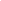 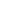 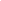 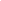 ContenidoINTRODUCCIONLa contabilidad pública es el subsistema de información contable encargado de la medición de los diferentes hechos  financieros, económicos sociales y ambiental que realizan las entidades pertenecientes al sector público, de tal manera que, al ser comunicados a través de los estados contables, mejore sosteniblemente el manejo, control y gestión de los recursos estatales por parte de quienes tienen esta competencia.Hoy, por la importancia que reviste la contabilidad pública en Colombia como base para un adecuado sistema de control, y por las posibles transformaciones que pueda experimentar en un futuro próximo, por esto la importancia de las normas técnicas.Las normas técnicas de contabilidad pública son el conjunto de parámetros y criterios que precisan y delimitan el proceso contable. Estos criterios están orientados a reflejar exhaustivamente la creación, transformación, intercambio, transferencia, extinción y en general, cualquier cambio producido por los hechos económicos, financieros y sociales de un ente público.Se han definido normas técnicas relativas al reconocimiento y revelación de los hechos económicos financieros, sociales y ambiental a los activos, pasivos patrimonio público cuentas de actividad financiera económica, social y ambiental, a las cuentas de orden,  de planeación y presupuesto etc.En cuanto a la armonización de (Normas Internacionales de Información financiera-NIIF) avanzar hacia los estándares internacionales de contabilidad es una tendencia de los diferentes países en el mundo que se deriva de los  procesos integracionistas de las economías .Es una realidad que la Contaduría General de la Nación  –CGN– ha reconocido públicamente.Por ello se ha indicado en repetidas ocasiones que los avances de la ciencia económica generan igualmente progresos en la disciplina contable, pues sin querer significar que los desarrollos de esta última dependen de los cambios económicos, sí se afirma que estos traen consigo nuevas necesidades  de información a las que, en términos generales, la contabilidad ha venido respondiendo satisfactoriamente..En este sentido, uno de los retos que tiene hoy la contabilidad para fortalecerse desde el punto de vista disciplinar e instrumental, es la unificación de su lenguaje y, más importante aún, de los criterios existentes para reconocer los hechos económicos, financieros y sociales, de tal manera que el resultado del proceso contable sea una información que, además de confiable, sea comparable, no solo en el tiempo sino también de una entidad a otra, o de un país a otro.A continuación profundizaremos en las Normas Técnicas Relativas de las clases que integran el Estado de la Actividad Financiera, Económica, Social y Ambiental en cuanto a los ingresos, Gastos, Costos de Ventas, Operación y Producción y miraremos los avances de las normas internacionales en estos conceptosOBJETIVOSOBJETIVO GENERALConocer e interpretar las normas Técnica relativas a las Cuentas de Actividad Financiera pertenecientes al Sector Publico  observando, y analizar los avances  y adopción que ha tenido el Sector Publico frente a la normas internacionales  de acuerdo a las cuentas de Actividad Financiera.Identificar las cuentas de actividad financiera, económica, social y ambiental en la gestión pública.Reconocer las transacciones, hechos u operaciones relacionadas con los ingresos, gastos y costos de la gestión pública.Conocer e indagar acerca de los avances de las normas internacionales del sector publico frente a las normas técnicas relativas que integran el estado de actividad financiera, económica, social y ambiental.OBJETIVOS ESPECIFICOS Fortalecer conocimientos de las Normas Relativas a las Cuentas de Actividad Financiera, Económica Social y Ambiental.Conocer las normas Técnicas Relativas de contabilidad pública concernientes al Ingreso, Gastos y Costos de Operación y ventasInvestigar sobre los avances de las Normas Internacionales al respecto de las Normas Técnicas Relativas.Definir el concepto de cada una de las cuentas de actividad financiera, económica, social y ambiental.Conocer la clasificación de cada una de las cuentas.Precisar sobre el concepto de armonización contable en Colombia.Especificar las razones por las cuales se implementa un proceso de armonización contable en nuestro país.Según el régimen de contabilidad pública en el libro I capítulo I sección VIII sobre las normas técnicas relativas a las cuentas de actividad financiera, económica y ambiental establece que 1“NORMAS TÉCNICAS RELATIVAS A LAS CUENTAS DE ACTIVIDAD FINANCIERA, ECONÓMICA, SOCIAL Y AMBIENTAL262. Noción. Las cuentas de actividad financiera, económica, social y ambiental comprenden los ingresos, gastos y costos en que incurre la entidad contable pública en desarrollo de sus funciones de cometido estatal y reflejan el resultado de la gestión, en  cumplimiento de  las  actividades ordinarias realizadas por la entidad contable pública, durante el periodo contable. Estas cuentas también incluyen las partidas extraordinarias.263. Las actividades ordinarias corresponden a la operación básica o principal de la entidad contable pública, así como a las complementarias y vinculadas a la misma y se caracterizan por que son   recurrentes. Las partidas extraordinarias surgen de hechos, transacciones u operaciones que son distintas de las actividades ordinarias, que no se espera que sean frecuentes y que no son controladas por la entidad contable pública.264. Para efectos de revelación en los estados contables de la entidad contable pública, las actividades ordinarias se clasifican en operacionales y no operacionales. Las actividades operacionales corresponden al cumplimiento de la operación básica o principal de la entidad contable pública. Las no operacionales  comprenden  las  actividades  complementarias, que permiten el adecuado desarrollo de la actividad principal y, las actividades vinculadas, que corresponden a las adicionales no  relacionadas  directamente  con  la  operación  básica  o principal. Por su parte, las partidas extraordinarias se consideran no operacionales.265. Las normas técnicas relativas a las cuentas de actividad financiera, económica, social y ambiental están orientadas a definir criterios para el reconocimiento y revelación de los transacciones, hechos u operaciones relacionados con los ingresos, gastos y costos de la entidad contable pública.INGRESOS266. Noción.  Los ingresos son los flujos de entrada de recursos generados por la entidad contable pública, susceptibles de incrementar el patrimonio público durante el periodo contable, bien sea por aumento de activos o por disminución de pasivos, expresados en forma cuantitativa y que reflejan el desarrollo de la actividad ordinaria y los ingresos de carácter extraordinario.267. El reconocimiento de los ingresos debe hacerse en cumplimiento del principio de Devengo o Causación, con base en las normas que los imponen, las declaraciones tributarias, la liquidación de pago de los aportes parafiscales, o el desarrollo de actividades de comercialización de bienes y prestación de servicios.  Para  el  caso  de  los  ingresos  tributarios  y  no tributarios,  las  liquidaciones  oficiales  y  los  actos administrativos, respectivamente, se reconocen una vez hayan quedado en firme.268. Los intereses de mora derivados de los derechos, por estar sometidos  a  situaciones  inciertas,  deben  reconocerse atendiendo al principio de prudencia. En caso de no reconocer el ingreso, deberá revelarse dicha situación en las notas a los estados, informes y reportes contables.269. El reconocimiento de los ingresos por venta de bienes se realizará cuando se haya transferido su titularidad, y determinado en forma razonable la correspondiente contraprestación. Por su parte, los ingresos por prestación de servicios se reconocerán cuando surja el derecho de cobro como consecuencia de la prestación del servicio y la realización de la liquidación y su cuantificación.270. La entidad contable pública que en desarrollo de sus operaciones realice devoluciones, rebajas y/o descuentos debe reconocerlos por el precio o el valor convenido, según corresponda.271.  Las  transferencias  se  reconocen  cuando  la  entidad contable pública receptora conoce que la entidad contable pública cedente expidió el acto de reconocimiento de su correlativa obligación. El importe para el reconocimiento corresponde al definido en el citado acto.272.  Las  operaciones  interinstitucionales están  conformadas por los fondos recibidos, las operaciones de enlace y las operaciones sin flujo de fondos.   Los fondos recibidos se reconocen por el valor recaudado y las operaciones de enlace y sin flujo de fondos, por el valor de la operación que las genera.273. Los ingresos se revelan atendiendo el origen de los mismos, como   el   poder   impositivo   del   Estado,   el   desarrollo   de operaciones de producción y comercialización de bienes y prestación de servicios; las relaciones con otras entidades del sector público, y la ocurrencia de eventos complementarios y vinculados a la operación básica o principal, así como los de carácter extraordinario. Se clasifican en ingresos fiscales, venta de bienes y servicios, transferencias, recursos de los fondos de las entidades administradoras de pensiones, operaciones interinstitucionales y otros ingresos.274. Los ingresos fiscales corresponden a ingresos tributarios y no tributarios, aportes y cotizaciones, y rentas parafiscales.275. Los ingresos tributarios corresponden a ingresos exigidos sin contraprestación directa, determinados en las disposiciones legales por la potestad que tiene el Estado de establecer gravámenes. Se clasifican según el hecho generador del tributo y recaen sobre la renta o la riqueza, en función de la capacidad económica del sujeto pasivo, gravando la propiedad, la producción, la actividad o el consumo. También pueden clasificarse atendiendo a la jurisdicción a la cual pertenezcan en Nacionales, Departamentales, Distritales y Municipales.276.   Los   ingresos   no   tributarios   son   las   retribuciones efectuadas por los usuarios de un servicio a cargo del Estado, en contraprestación a las ventajas o beneficios que obtiene de éste. Comprenden, entre otros, las tasas, las multas, los intereses, las sanciones, las contribuciones, las regalías y las concesiones.277.   Los aportes y cotizaciones son ingresos creados por disposiciones legales, que se originan en pagos obligatorios derivados de la relación laboral, de las entidades públicas y privadas.278. Las rentas parafiscales son gravámenes que afectan un determinado y único grupo social y económico, y se utilizan para beneficio del propio sector.279. Los recursos generados por la producción y comercialización de bienes y la prestación de servicios constituyen ingresos para las entidades contables públicas. En caso de existir devoluciones, rebajas o descuentos, deben reconocerse  como  un  menor  valor  del  ingreso,  con independencia de la vigencia en que se haya devengado.280. Las transferencias comprenden los recursos originados en traslados sin contraprestación directa, efectuados entre los diversos niveles y sectores de la administración pública.281. Los recursos de los fondos de las entidades contables públicas administradoras de pensiones comprenden las cotizaciones, recuperaciones de cartera, devoluciones de aportes de la administradora, reintegros de pensionados, convalidación y conmutación pensional y el reconocimiento de semanas, así como las cuotas partes de pensiones y de bonos pensionales.282.   Las   operaciones  interinstitucionales  comprenden  los fondos recibidos por la entidad contable pública, de la administración central del mismo nivel, para el desarrollo de las funciones de cometido estatal. Incluye las operaciones de enlace y las operaciones sin flujo de fondos que se caracterizan porque en las mismas intervienen dos o más entidades contables públicas.283. Los otros ingresos comprenden flujos de entrada de recursos generados por la entidad contable pública, no considerados expresamente en las anteriores clasificaciones. Incluye también los ingresos por partidas de carácter extraordinario.GASTOS284. Noción. Los gastos son flujos de salida de recursos de la entidad contable pública, susceptibles de reducir el patrimonio público durante el período contable, bien sea por disminución de activos o por aumento de pasivos, expresados en forma cuantitativa. Los gastos son requeridos para el desarrollo de la actividad ordinaria, e incluye los originados por situaciones de carácter extraordinario.285. El reconocimiento de los gastos debe hacerse con sujeción a los principios de devengo o causación y medición, de modo que refleje sistemáticamente la situación de la entidad contable pública en el período contable. Tratándose de los gastos estimados, estos deben reconocerse con base en el principio de prudencia y estar soportados en criterios técnicos que permitan su medición confiable.  El reconocimiento de las operaciones interinstitucionales debe efectuarse por el valor desembolsado tratándose de fondos girados y, en el caso de las operaciones de enlace y las operaciones sin flujo de fondos, por el valor de la operación que las genere.286. Los gastos se revelan de acuerdo con las funciones que desempeña la entidad contable pública, la naturaleza del gasto, la ocurrencia de eventos extraordinarios y hechos no transaccionales, y las relaciones con otras entidades del sector público; se clasifican en: administrativos, operativos, gastos estimados, transferencias, gasto social, operaciones interinstitucionales y otros gastos.287. Los gastos administrativos corresponden a los montos asociados con actividades de dirección, planeación y apoyo logístico.288. Los gastos operativos se originan en el desarrollo de la operación básica o principal de la entidad contable pública, siempre que no deban registrar costos de producción y ventas, o gasto social, de conformidad con las normas respectivas.289.  Los  gastos  estimados  corresponden  a  montos determinados para cubrir previsiones futuras de ocurrencia cierta, derivados de contingencias de pérdida o provisiones por eventos que afecten el patrimonio público, así como el valor relativo al desgaste o pérdida de la capacidad operacional por el uso de los bienes, su consumo, o extinción.290. Las transferencias comprenden los recursos originados en traslados sin contraprestación directa, efectuados entre los diversos niveles y sectores de la administración pública.291. El gasto social corresponde a los recursos destinados por la entidad contable pública a los sectores definidos para la atención de las necesidades básicas insatisfechas de la población, y a otros sectores de la acción social del Estado. Incluye los recursos destinados a la creación de entidades no societarias.292.   Las   operaciones  interinstitucionales  comprenden  los fondos girados por la administración central, para el desarrollo de las funciones de cometido estatal de las entidades contables públicas del mismo nivel.  Incluye las operaciones de enlace y las operaciones sin flujo de fondos que se caracterizan porque en las mismas intervienen dos o más entidades contables públicas.293. Los otros gastos comprenden los flujos de salida de recursos incurridos por la entidad contable pública, no considerados expresamente en las anteriores clasificaciones. Incluyen los costos de endeudamiento, los cuales corresponden a intereses, comisiones y otros conceptos originados en la obtención de financiación. Adicionalmente incluye los gastos por partidas extraordinarias.COSTOS DE VENTAS Y OPERACIÓN294. Noción. El costo de ventas comprende el importe de las erogaciones y cargos asociados con la adquisición o producción de bienes y la prestación de servicios vendidos por la entidad contable pública durante el periodo contable. Los costos de operación constituyen los valores reconocidos como resultado del desarrollo de la operación básica o principal de la entidad contable pública en la administración de la seguridad social, el desarrollo de las actividades financiera y aseguradora y la explotación de los juegos de suerte y azar; operaciones que por sus características no se reconocen de manera acumulativa en los costos de producción.295. El costo de ventas se reconoce por el costo histórico de los inventarios de los bienes adquiridos para la venta y los costos de producción acumulados de los bienes producidos y servicios prestados. Los costos de operación se reconocen por el costo histórico.296. El costo de ventas se revela identificando la clase de bien o servicio prestado. Tratándose de bienes debe tenerse en cuenta la actividad de producción o comercialización. Por su parte, los costos de operación se revelan de acuerdo con los conceptos asociados a las actividades identificadas.COSTOS DE PRODUCCIÓN297. Noción. Constituyen las erogaciones y cargos, directamente relacionados con la producción de bienes y la prestación de los servicios individualizables, que surgen del desarrollo de funciones de cometido estatal de la entidad contable pública, con independencia de que sean suministrados de manera gratuita, o vendidos a precios económicamente no significativos, o a precios de mercado. Igualmente, incluye el costo de los bienes producidos para el uso o consumo interno. Los costos de producción están asociados principalmente con la obtención de los   ingresos o parte de ellos, por la venta de bienes o la prestación de servicios individualizables.298. Un servicio individualizable es el susceptible de suministrarse a cada individuo de manera particular, y su utilización  reduce  la  disponibilidad  de  prestación  para  los demás individuos, tales como: salud, educación y servicios públicos domiciliarios. Las entidades que producen bienes o prestan servicios individualizables, deberán reconocer los costos de producción asociados a tales procesos.299. Los servicios colectivos que presta el gobierno a la comunidad como la administración pública, la defensa, la seguridad y la justicia, serán objeto de asignación de costos en la  medida  que  la  entidad  contable  pública  disponga  de capacidad para implementar sistemas de costos. No obstante, los registros originados afectarán las cuentas de gastos.300. Los diferentes conceptos que conforman el costo de producción deben reconocerse por el costo histórico. Para la determinación y registro deben implementarse sistemas de acumulación ajustados a la naturaleza del proceso productivo, bien sea por órdenes específicas, procesos o actividades, empleando metodologías reconocidas técnicamente como: costeo global, directo o marginal, o costeo basado en actividades, entre otras, que permitan satisfacer las necesidades de información de la entidad contable pública. Dicho sistema puede operar sobre bases históricas o predeterminadas ya sean éstas estimadas o estándar, siempre que la entidad contable pública esté en capacidad de calcular, de manera técnica, los costos de producción con anterioridad a su ocurrencia.301. Los costos de producción se revelan en el correspondiente informe complementario, identificando los bienes y servicios producidos en desarrollo de las actividades económicas, los insumos y demás factores necesarios para la   producción. El detalle de los tipos de insumos y los diferentes factores de producción que atiendan las necesidades específicas de cada entidad contable pública, deben implementarse a nivel auxiliar.302. El costo de los bienes producidos para la venta o el suministro gratuito a la comunidad, debe trasladarse al inventario de productos terminados en la medida en que se obtenga el producto concluido, previa la distribución de los costos indirectos. Lo anterior, teniendo en cuenta que la producción y el intercambio de bienes son actividades que se presentan en forma separada. Tratándose de la fabricación de bienes para el uso o consumo interno, el costo del producto, una vez terminada la producción, debe trasladarse a las propiedades, planta y equipo o cargos diferidos, atendiendo las características establecidas en las normas técnicas respectivas303. El costo de los bienes que se encuentran en proceso de producción actualizará  temporalmente  el  inventario  de productos en proceso, para efectos de revelación de la información contable a una fecha determinada.304. En el caso de servicios, la producción y el intercambio se dan en forma simultánea; por tanto, una vez acumulados los costos de producción se trasladan al costo de ventas, si el servicio prestado es vendido a un precio económicamente significativo, en términos de la recuperación de los costos o del valor de mercado. Si por el contrario, el servicio prestado es suministrado a la comunidad gratuitamente o a un precio económicamente no significativo, el costo de producción se traslada al gasto en la proporción a los servicios suministrados en tales condiciones.305. El traslado del costo de producción de los servicios al costo de ventas o al gasto, debe efectuarse previa distribución de los costos indirectos, como mínimo al finalizar el mes.306. Los costos de producción se acumulan durante el período contable, razón por la cual la actualización en los inventarios, en propiedades, planta y equipo o cargos diferidos, en el caso de los  bienes, o  al  costo de  ventas o  gasto en  el  caso  de  los servicios, debe efectuarse a través de una subcuenta de naturaleza crédito denominada "Traslado de costos".307. La entidad contable pública debe establecer centros de costos que satisfagan sus necesidades de información y control particulares, considerando la homogeneidad de las operaciones realizadas, la posibilidad de atribuir de manera clara e independiente recursos físicos, tecnológicos y humanos, y la viabilidad de asignar responsabilidades en los procesos de decisión y de resultados.308. En notas a los estados, informes y reportes contables se debe revelar el sistema de costos utilizado, la metodología de costeo empleada, la base sobre la cual funciona el sistema de costos y la distribución de los costos indirectos.”1 Régimen de Contabilidad Pública, contabilidad general de la Nación conformado por el Plan General de Contabilidad Pública, LIBRO 1, Capitulo1, Titulo 1, sección VIIIA continuación  presentamos un  balance general que se genera anualmente en la CONTADURIA GENERAL DE LA NACION “las cifras corresponden del  año 2011” “sacado del régimen contable de la  contaduría pública”2BALANCE GENERAL DEL SECTOR PÚBLICORetos de la Contabilidad Pública en Colombia Frente a las Normas Internacionales enfrentar temas medulares para la sociedad: el medioambiente, la  inversión social, el capital social y culturalArmonizar el interés de corto plazo, con los objetivos y propósitos de largo plazoArmonización Internacional De La Contabilidad PúblicaLas NICSP son normas de información financiera establecidas para ser aplicadas por organismos gubernamentales a todos los niveles de la Administración y por otras organizaciones gubernamentales internacionales, como las Naciones Unidas, La Organización para la Cooperación y el Desarrollo Económicos-(OCDE), la Comisión Europea o la Organización de Tratados del atlántico Norte-( OTAN), entre otras. La información generada es base para la preparación de las Gestión Formación y Selección-(GFS) del Fondo Monetario Internacional-(FMI), fundamentales para la toma de decisiones fiscales y de gasto. Las NICSP expedidas a la fecha, 32 con criterio de devengo y una sobre la base contable de efectivo, son una adaptación de las NIIF a las administraciones públicas, aunque en algunos casos se conciben, cuando procede, de forma específica para este sector. Por ejemplo: Ingresos de Transacciones sin Contraprestación- Impuestos y Transferencias (23), Presentación de Información del Presupuesto en los Estados Financieros (24), y, la más reciente, Acuerdos de Concesión de Servicios (32).El uso adecuado de la información financiera proporcionada por estas normas ayudará a los gestores públicos y otros grupos a evaluar las implicaciones de las decisiones fiscales adoptadas por los gobiernos, así como las implicaciones relacionadas con las políticas financieras que se están ejecutando y proporcionarán una mejor información para considerar los riesgos sistémicos asociados con los pasivos gubernamentales.En cuanto a las perspectivas de Armonización de los criterios aplicables a las empresas de propiedad Estatal con las NIC-NIIF son las siguientes:1.	Entorno de competencia para diferentes empresas2.	Grandes empresas en procesos internacionales y en dinámicas de captación de recursos del publico lo que incluye necesidades especificas de los inversoresCONVERGENCIA Y REQUERIMIENTOS  DE COORDINACIÓN INTERINSTITUCIONAL (LEY 1314 DE 2009)Es conveniente realizar una armonización de los criterios que se le exigen a las empresas de propiedad estatal que estén en el ámbito de aplicación de RCPLa normalización contable internacional es un proceso que, sin lugar a dudas, apunta al logro de este reto de la contabilidad. Por ello merece mención especial el trabajo que viene desarrollando el IASB (International Accounting Standard Board) desde 1973 para la contabilidad privada, y la IFAC (In-ternational Federation Accountants) desde 1977, a través de su Junta de Normas de  Contabilidad para el Sector Público (IP-SASB, por su traducción en inglés).Las normas que estos organismos han expedido contribuyen con el propósito armonizador que tiene, entre otros objetivos, la comparabilidad de los estados contables de un país a otro.Como es de conocimiento de la comunidad contable, y especialmente la relacionada  con la contabilidad pública, la –CGN– viene trabajando desde el año 2003 el tema relacionado con los estándares internacionales de contabilidad aplicables al sector público.El caso de la contabilidad privada Una vertiente importante de la contabilidad no sólo en Colombia sino en el mundo es la que corresponde a las entidades de naturaleza privada. Esta rama de la contabilidad, a la que algunos han denominado contabilidad financiera, en el caso colombiano, se encuentra debidamente regulada. El Decreto 2649 de 1993, reglamentario de la Ley 43 de 1990, a su  vez reglamentaria de la profesión contable, señala los Principios de Contabilidad Generalmente Aceptados –PCGA– y en  su artículo 137 que trata sobre el ejercicio de las facultades reguladoras, expresa: “Salvo lo dispuesto en normas superiores, el ejercicio de facultades en virtud de las cuales otras autoridades distintas del  Presidente de la República pueden dictar normas especiales para regular la contabilidad de ciertos entes, está subordinado a las disposiciones contenidas en el título primero y en el capítulo I del título segundo de este DECRETO.PROYECTO DE ARMONIZACIÓN CONTABLEEl proyecto de armonización contable  realizado por la Contaduría General de la Nación, como ente regulador en materia de contabilidad pública, está enfocado al “mejoramiento del sistema contable público colombiano”. Este proyecto señala en su planteamiento la crisis del sistema contable  público en Colombia, atribuyendo sus causas a los innumerables fenómenos y acontecimientos que en el campo social, político, económico y ambiental  ha sufrido el país antes y después de iniciar su participación en el proceso de internacionalización de la economía.Se puede apreciar cómo a lo largo de la historia la disciplina contable ha experimentado múltiples transformaciones las cuales han surgido por la constante evolución de los sistemas económicos y de los diferentes contextos: sociales, políticos y culturales, que van creando necesidades y al mismo tiempo buscan estrategias y adoptan mecanismos que permiten darles solución a dichas necesidades.La contabilidad como herramienta fundamental para la toma de decisiones se basa fundamentalmente en la recepción y emisión de información, la cual, sin duda alguna, constituye una de las necesidades más crecientes para los usuarios de esta disciplina. Las necesidades que se desprenden de la utilización y aplicación de la información contable se hacen cada vez más exigentes, obligando así a que las distintas unidades económicas tanto del sector público como privado emprendan labores de dinamización en pro de suministrar una información acorde con las cualidades de la información y en virtud de las normas que se expidan sobre esta materia.Con el fin de dar cumplimiento a las exigencias creadas por el entorno económico,Retomando los conceptos de ordinario y extraordinario de que trata la NICSP Se redefinió el concepto de cuentas de actividad, financiera, económica, social y ambiental, en los siguientes términos:“Las cuentas de actividad financiera, económica, social y ambiental comprenden los ingresos, gastos y costos en que incurre la entidad contable pública en desarrollo de sus funciones de cometido estatal y reflejan el resultado de la gestión, en cumplimiento de las actividades ordinarias realizadas durante el periodo contable. Estas cuentas también incluyen las partidas extraordinarias”.Las actividades ordinarias corresponden a la operación básica o principal de la entidad contable pública, así como a las complementarias y vinculadas a la misma y se caracterizan porque son recurrentes. Las partidas extraordinarias surgen de hechos, transacciones u operaciones que son distintas de las actividades ordinarias, que no se espera que sean frecuentes y que no son controladas por la entidad contable pública.Para efectos de revelación en los estados contables de la entidad contable Pública, las actividades ordinarias se clasifican en operacionales y no ope-racionales. Las operacionales corresponden al cumplimiento de la operación básica o principal de la entidad contable pública. Las no operacionales comprenden las actividades complementarias, que permiten el adecuado desarrollo de la operación básica o principal y, las actividades vinculadas, que corresponden a las adicionales no relacionadas directamente con la operación básica o principal. Por su parte, las partidas extraordinarias se consideran no operacionales. (Párrafos 259, 260 y 261 del PGCP).Derivado de la anterior modificación, el concepto de ingresos quedó definido de la siguiente forma:“Los ingresos son los flujos de entrada de recursos generados por la entidad contable pública, susceptibles de incrementar el patrimonio público durante el periodo contable, bien sea por aumento de activos o por disminución de pasivos, expresados en forma cuantitativa y que reflejan el desarrollo de la actividad ordinaria y los ingresos de carácter extraordinario”. (Párrafo 263 del PGCP).También como consecuencia del análisis de la NICSP 1, especialmente del análisis de los conceptos de ordinario y extraordinario, se modifica el concepto de gasto, así:“Los gastos son flujos de salida de re-cursos de la entidad contable pública, susceptibles de reducir el patrimonio público durante el período contable, bien sea por disminución de activos o por aumento de pasivos, expresados en forma cuantitativa. Los gastos son requeridos para el desarrollo de la actividad ordinaria, e incluye los originados por situaciones de carácter extraordinario”. (Párrafo 281 del PGCP).Producto de la NICSP 5 sobre costos por intereses, se precisa el tratamiento  de estos costos cuando los bienes adquiridos con recursos del crédito no se encuentran en condiciones de utilización o venta, así:“... Los costos de endeudamiento asociados a la adquisición de un activo que aún no se encuentre en condiciones de utilización o venta se reconocerán como un mayor valor del mismo. (Párrafo 166 del PGCP).En este mismo sentido, se establece que cuando se han realizado inversiones de administración de liquidez con recursos  del crédito, los cuales están destinados a la adquisición de activos, los rendimientos producidos por estas inversiones constituirán un menor valor de los  activos que se estén financiando, y no como ingreso extraordinario, como lo señala el procedimiento vigente en la actualidad.El Sistema Nacional de contabilidad Pública colombiano se   ajusta en alto porcentaje a la normativa contable pública internacional y se debe continuar trabajando con el objeto de atenuar las diferencias existentes y lograr la certificación de IFACEn algunos temas tales como los relativos al Plan de Desarrollo y su ejecución, al presupuesto de ingresos y gastos y su ejecución, a la inversión social, mecanismos de financiación, las transferencias e ingresos fiscales, el crédito público, los recursos naturales y del ambiente, la CGN presenta mayores desarrollos frente a la normativa internacional, los cuáles serán propuestos a IFAC.Las Normas Internacionales de Contabilidad no desarrollan los aspectos generales que caracterizan al sector público, en tanto que la norma contable colombiana desarrolla temas como por ejemplo los relativos al Plan de Desarrollo y su ejecución, al presupuesto de ingresos y gastos y su ejecución, a la inversión social, mecanismos de financiación, las transferencias e ingresos fiscales, el crédito público, los recursos naturales y del ambiente. Temas que pueden ser considerados como fortalezas frente a los estándares internacionalesCONCLUSIONESEl Sistema Nacional de contabilidad Pública colombiano se ajusta en alto porcentaje a la normativa contable pública internacional y se debe continuar trabajando con el objeto de atenuar las diferencias existentes y lograr la certificación de IFACEn algunos temas tales como los relativos al Plan de Desarrollo y su ejecución, al presupuesto de ingresos y gastos y su ejecución, a la inversión social, mecanismos de financiación, las transferencias e ingresos fiscales, el crédito público, los recursos naturales y del ambiente, la CGN presenta mayores desarrollos frente a la normativa internacional, los cuáles serán propuestos a IFAC.Las Normas Internacionales de Contabilidad no desarrollan los aspectos generales que caracterizan al sector público, en tanto que la norma contable colombiana desarrolla temas como por ejemplo los relativos al Plan de Desarrollo y su ejecución, al presupuesto de ingresos y gastos y su ejecución, a la inversión social, mecanismos de financiación, las transferencias e ingresos fiscales, el crédito público, los recursos naturales y del ambiente. Temas que pueden ser considerados como fortalezas frente a los estándares internacionalesRealizando el estudio de la Normas Técnicas relativas en cuanto a las cuentas de la Actividad Financiera en el Sector Publico  llegamos a la conclusión  que tanto en el Sector Público como en el privado las normas técnicas regulan el ciclo contable o proceso que debe seguirse   para garantizar que todos los hechos económicos se reconocen y transmiten en forma correcta a los usuarios de la información, es decir, es un sistema para el reconocimiento, registro, clasificación y comunicación de información de contenido financieroEn el Sector Privado el costo de los bienes que se encuentran en proceso de producción  actualizará  temporalmente  el  inventario  de productos en proceso, para efectos de revelación de la información contable a una fecha determinada y en el caso de servicios, la producción y el intercambio se dan en forma simultánea; por tanto, una vez acumulados los costos de producción se trasladan al costo de ventas, si el servicio prestado es vendido a un precio económicamente significativo, en términos de la recuperación de los costos o del valor de mercado. Si por el contrario, el servicio prestado es suministrado a la comunidad gratuitamente o a un precio económicamente no significativo, el costo de producción se traslada al gasto en la proporción a los servicios suministrados en tales condiciones.El traslado del costo de producción de los servicios al costo de ventas o al gasto, debe efectuarse previa distribución de los costos indirectos, como mínimo al finalizar el mes. Los costos de producción se acumulan durante el período contable, razón por la cual la actualización en los inventarios, en propiedades, planta y equipo o cargos diferidos, en el caso de los  bienes, o  al  costo de  ventas o  gasto en  el  caso  de  los servicios, debe efectuarse a través de una subcuenta de naturaleza crédito denominada "Traslado de costos".La entidad contable pública debe establecer centros de costos que satisfagan sus necesidades de información y control particulares, considerando la homogeneidad de las operaciones realizadas, la posibilidad de atribuir de manera clara e independiente recursos físicos, tecnológicos y humanos, y la viabilidad de asignar responsabilidades en los procesos de decisión y de resultados. En notas a los estados, informes y reportes contables se debe revelar el sistema de costos utilizado, la metodología de costeo empleada, la base sobre la cual funciona el sistema de costos y la distribución de los costos indirectosSe concluye que las normas internacionales de información financiera, corresponden a un conjunto único de normas legalmente exigibles y globalmente aceptadas, comprensibles y de alta calidad, basadas en principios claramente articulados, que requieren que los estados financieros del sector publico contengan información comparable, transparente, confiable y de alta calidad para la toma de decisiones económicas.BIBLIOGRAFIARégimen de Contabilidad Pública, DE LA CONTADURIA ENERAL DE LANACIO, Resolución 354 de 2007.www.contaduria.gov.co Página Web Contaduría General de la NaciónRégimen de Contabilidad Pública, de la contaduría general de la nación, Resolución 354 de 2007, Doctrina contable PúblicaWWW.GERENCIE.COMWWW.ACTUALICESE.COMAVANCES DE LAS NORMAS INTERNACIONALES DEL SECTOR PUBLICO AL RESPECTO DE LAS NORMAS TECNICAS RELATIVAS QUE INTREGAN EL ESTADO DE ACTIVIDAD FINANCIERA ECONOMICA SOCIAL Y AMBIENTAL